Allergens:  - eggs     - celery      - wheat     fish -  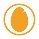 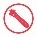 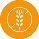 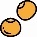 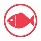 WEEK 1MondayTuesdayWednesdayThursdayFridayLunchChilli corn CarneLittle ItalyIrish Beef StewFish pieVeg. CurryIngredientsBeef, Peppers, Beans, Corn, Tomatoes, Tomato Sauce, RiceCarrots, Celery, Tomatoes, Tomato sauce, Garlic bread, Pasta Beef, Carrots, Parsnips, CeleryPotatoesTuna, Carrots, Leek, Frozen Corn, Frozen Peas, Coconut Milk, PotatoesCourgette, Peppers, Frozen Beans, Frozen Spinach, Tomatoes, Chickpeas, Rice, Coconut milk,Allergies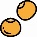 SoupMinestrone SoupCreamy Mushroom SoupTomato SoupCorn Chowder and Bacon Cauliflower Chowder IngredientsCelery, Carrots, Frozen BeansTomatoes, Tomato Sauce Kidney Beans, Cannellini Beans, Spinach, PastaCarrots, Mushrooms, CeleryRice, Chicken, Coconut MilkCarrots, Celery, Tomatoes, Tomato SauceBacon, Corn, Potatoes, Coconut milkBacon, Carrots, Frozen Cauliflower, Bay Leave, CeleryParsley, Coconut milkAllergiesWEEK 2MondayTuesdayWednesdayThursdayFridayLunchBacon and Veg PastaScalloped PotatoesPasta BologneseCottage pieLetchoInredientsBacon, Spinach, Courgette, Asparagus, Peppers, Mushrooms, Tomatoes, Tomato Sauce, PastaCarrots, Celery, Frozen Peas, Sausages, Coconut MilkBeef, Carrots, Celery, Tomatoes, Tomato Sauce, PastaChicken, Carrots, Celery, Courgette, Mushrooms, Frozen Peas, Potatoes, Worcestershire SuceChickpeas, Peppers, Tomatoes, Tomato Sauce, RiceAllergiesSoupButternut Squash SoupSpinach Lentil and Butter Bean SoupGerman Potatoes SoupChicken Lemon Rice SoupVeg Barley SoupIngredientsButternut Suash, Coconut Milk, QuinoaRed Lentils, Spinach, Butter BeansCelery, Carrots, Potatoes, Coconut Milk, SausagesChicken, CarrotsCelery, RiceCarrot, Celery, MushroomsChickpeas, Tomatoes, Frozen Green Beans, Barley, Frozen Corn, Frozen PeasAllergiesWEEK 3MondayTuesdayWednesdayThursdayFridayLunchWarm Mediterranean cous cousMexican risotto with cheeseChicken Mushroom pieTurkey StewVegetable and chickpeas TagineIngredientsCous cous, Aubergines, Peppers, Tomatoes, Tomato Sauce, Courgette, Cous CousCelery, Peppers, Tomatoes, Tomato Sauce, Kidney Beans, Frozen Broccoli, Frozen Corn, RiceChicken, Mushrooms, Leek, Carrots, Celery, Frozen PeasPotatoes, Coconut MilkTurkey, Leek, Peppers, Carrots, Celery, Frozen Peas, Tomatoes, PotatoesChickpeas, Peppers, Courgette, Aubergine, Tomatoes, RaisinsLemon, Sweet Potato, PastaAllergies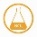 SoupVegetable SoupTomato Lentil SoupPotato SoupMoroccan Lentil SoupBroccoli SoupIngredientsCelery, Potatoes, Carrots, Frozen Corn, Frozen Peas, Green Beans, TomatoesGreen Pepper, Tomatoes, Lentils, Coconut MilkCarrots, Celery, Potatoes, Kale, Lemon JuicePotatoes, Carrots, Celery, Green/red Lentils, Spinach, Tomato Paste, Lemon JuiceBroccoli, PorridgeAllergies